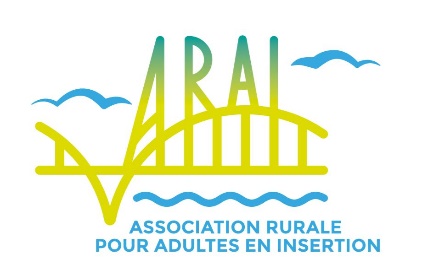 L’Association Rurale pour Adultes en Insertion ARAISAINT LAURENT LES EGLISESRecrute pour la section Animation et le Foyer d’hébergementCDD – Temps Complet- Période du 29 juillet 2020 au 30 août 2020Effectif de l’ARAI : 36 salariésRémunération selon la CCNT 66Description de l’EtablissementL’ARAI accueille 55 personnes handicapés à travers ses différents services : ESAT, SAVS, Foyer d’hébergement et section animationSous l’autorité du Directeur et du Chef de Service de l’ARAI, et en lien avec l’équipe pluridisciplinaire, vos missions, en fonction du planning établi, seront de :Prendre en charge, par groupe de 8 maximum, les personnes relevant de la section animation et de leur proposer des activités permettant leur épanouissement personnel via des activités culturelles, manuelles ou de loisirs. L’animation fonctionne du lundi au vendredi de 8H30 à 12H00 et de 13H30 à 17H00. Prendre en charge les personnes relevant du foyer d’hébergement sur des soirées de week-end (15H00- 22H00). Sur ce temps, vous serez amené à effectuer des transports, accompagner les personnes lors du repas du soir et la prise des médicaments ou encore proposer des activités.Au regard de ces missions, vous devrez faire preuve d’autonomie, de créativité et de bienveillance.ProfilJustifier d’une expérience auprès d’un public handicapéÊtre titulaire du permis BSens de l’écoute et du travail en équipeEsprit d’initiatives, dynamisme, adaptabilité et autonomie